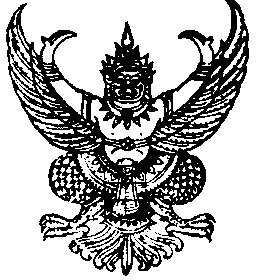 ประกาศสภาองค์การบริหารส่วนตำบลช่อระกาเรื่อง  การเรียกประชุมสภาสมัยสามัญ สมัยแรก  ประจำปี  ๒๕๖๕*******************		อาศัยอำนาจตามความนัยมาตรา  ๕๔ แห่งพระราชบัญญัติสภาตำบลและองค์การบริหารส่วนตำบล  พ.ศ.๒๕๓๗  แก้ไขเพิ่มเติมถึง (ฉบับที่  ๗) พ.ศ.๒๕๖๒ และตามมติที่ประชุมสภา  ครั้งแรก เมื่อวันที่ ๔  มกราคม   ๒๕๖๕  เพื่อประโยชน์ขององค์การบริหารส่วนตำบลช่อระกา จึงเห็นควรให้เรียกประชุมสภาสมัยสามัญ  สมัยแรก  ประจำปี   ๒๕๖๕  ของสภาองค์การบริหารส่วนตำบลช่อระกา  ตั้งแต่วันที่  ๑๐-๒๔  มกราคม   ๒๕๖๕   ณ  ที่ทำการองค์การบริหารส่วนตำบลช่อระกา  อำเภอบ้านเหลื่อม   จังหวัดนครราชสีมา  โดยให้มีกำหนดไม่เกินสิบห้าวัน		จึงประกาศมาให้ทราบโดยทั่วกัน			ประกาศ   ณ  วันที่   ๔  มกราคม    พ.ศ.๒๕๖๕             สิทธิธันต์   วิริยะเสถียร            (นายสิทธิธันต์   วิริยะเสถียร)             ประธานสภาองค์การบริหารส่วนตำบลช่อระกา